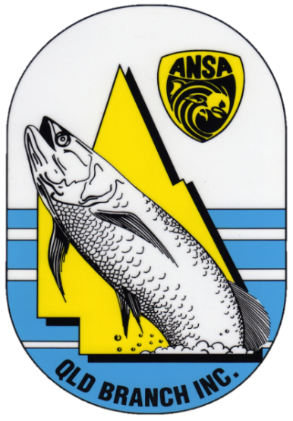 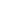 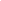 PresidentShaun MantheyKingaroy SFCP: 0419789129E: Qldsportfisherspresident@gmail.comFB:  www.facebook.com/100010071978438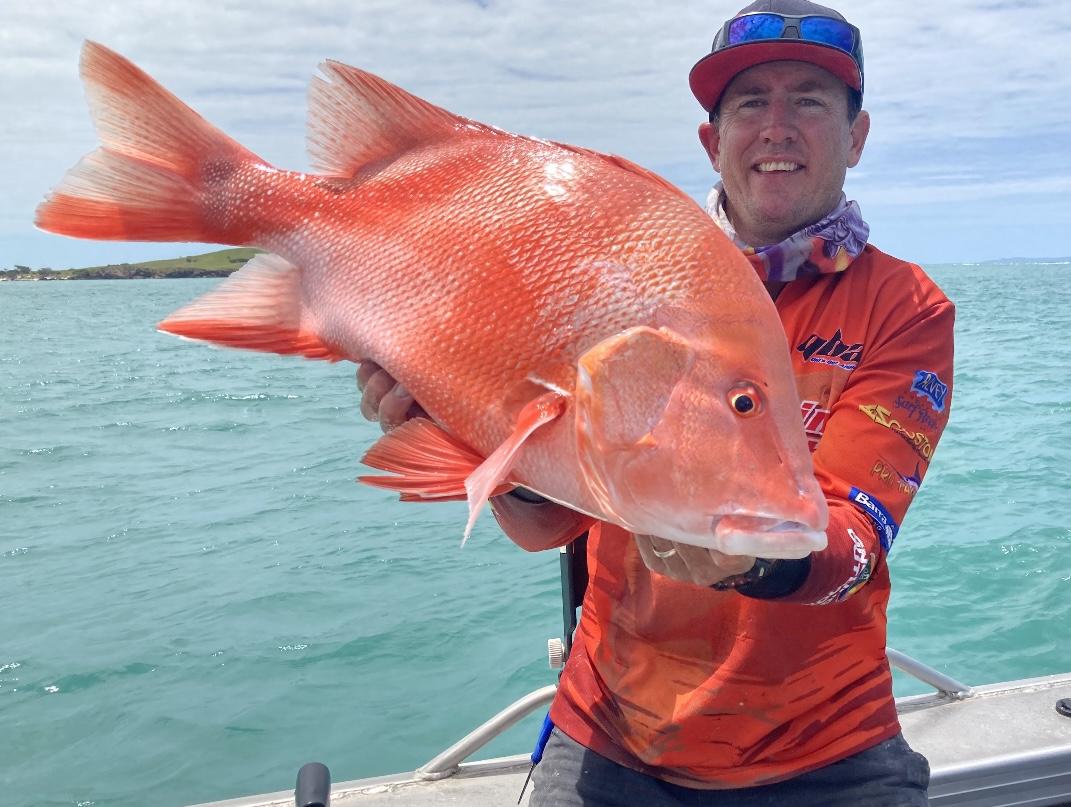 Vice PresidentAdam RoyleHinchinbrook SFCP: 0417610446E: nqfisho@live.com.au FB:  www.facebook.com/adam.royle.100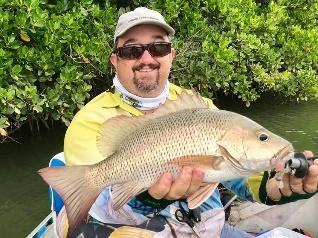 SecretaryRod EnkelmannKeppel Bay SFCP:  0421927670E:   rodenkelmann@gmail.comFB:  www.facebook.com/rodney.enkelmann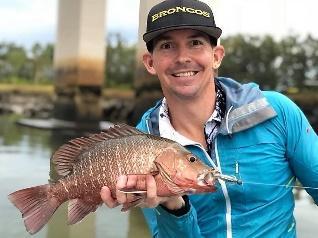 TreasurerAndrew DohertyRedcliffe Peninsula G&SFCP:  0422267839E:   andrew.d@hotmail.com.au FB:  www.facebook.com/andrew.doherty.946179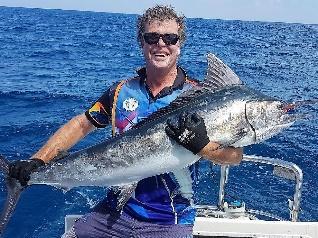 Media & Promotions OfficerAshley SchiffkeBundaberg SFCP: 0448070837E:   atschiffke-1989@hotmail.com FB:  www.facebook.com/ashley.schiffke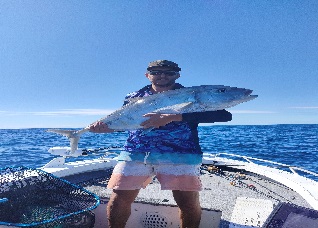 Events Coordinator(Convenor)Mick KingRedcliffe Peninsula G&SFCP:  0409750677E:  kingsfour@bigpond.comFB:  www.facebook.com/michael.king.18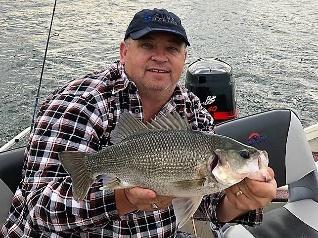 Records OfficerHelen JohnsonHinchinbrook SFCP: 0408055531E:  helter5@hotmail.com.auFB:  www.facebook.com/helen.johnson.7545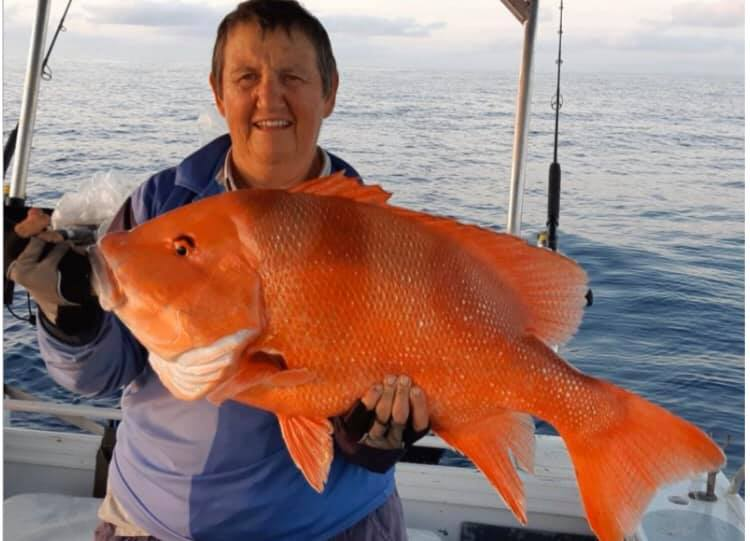 Research & Tagging OfficerChris ProctorIpswich United SFCP:  0491130279E:  proctorchris474@gmail.com FB:  www.facebook.com/100080817166335 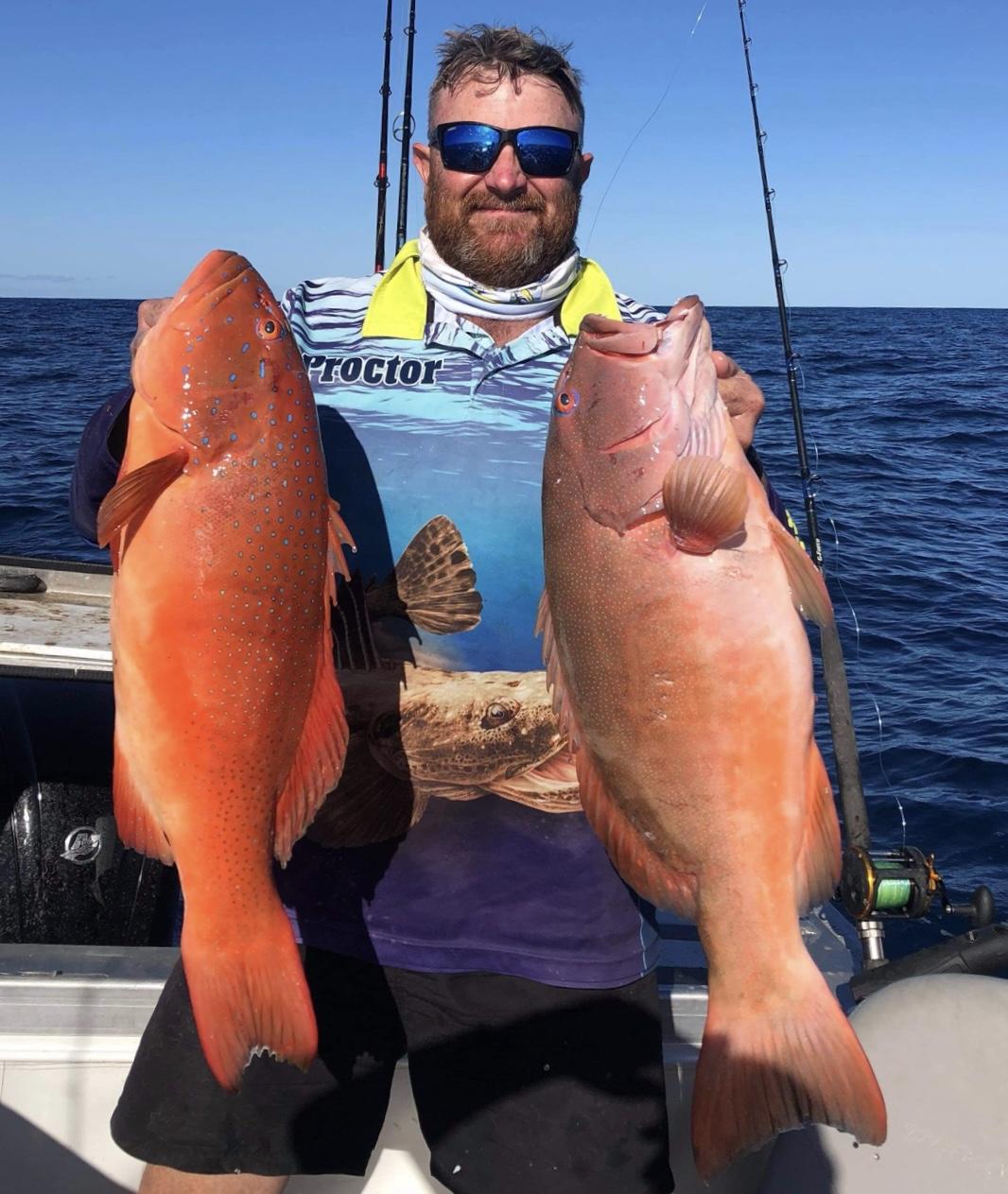 